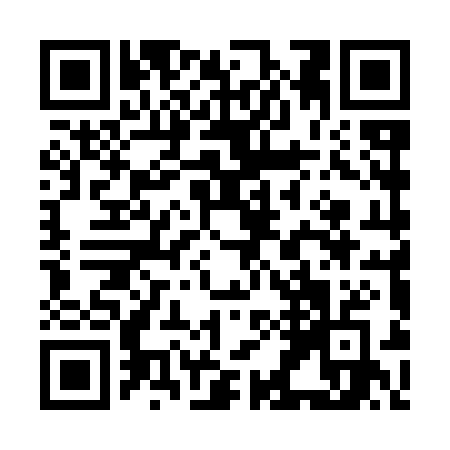 Prayer times for Koziminy Stare, PolandMon 1 Apr 2024 - Tue 30 Apr 2024High Latitude Method: Angle Based RulePrayer Calculation Method: Muslim World LeagueAsar Calculation Method: HanafiPrayer times provided by https://www.salahtimes.comDateDayFajrSunriseDhuhrAsrMaghribIsha1Mon4:096:1212:425:097:139:092Tue4:066:0912:425:107:159:113Wed4:036:0712:425:117:179:134Thu4:006:0512:415:137:199:165Fri3:576:0212:415:147:219:186Sat3:546:0012:415:157:229:207Sun3:515:5812:405:167:249:238Mon3:485:5512:405:187:269:259Tue3:455:5312:405:197:289:2810Wed3:425:5112:405:207:299:3011Thu3:385:4912:395:217:319:3312Fri3:355:4612:395:227:339:3613Sat3:325:4412:395:247:359:3814Sun3:295:4212:395:257:369:4115Mon3:255:4012:385:267:389:4416Tue3:225:3712:385:277:409:4617Wed3:195:3512:385:287:429:4918Thu3:155:3312:385:297:439:5219Fri3:125:3112:375:317:459:5520Sat3:085:2912:375:327:479:5821Sun3:055:2612:375:337:4910:0122Mon3:015:2412:375:347:5010:0423Tue2:585:2212:375:357:5210:0724Wed2:545:2012:365:367:5410:1025Thu2:505:1812:365:377:5610:1326Fri2:475:1612:365:397:5710:1627Sat2:435:1412:365:407:5910:1928Sun2:395:1212:365:418:0110:2229Mon2:355:1012:365:428:0310:2630Tue2:315:0812:365:438:0410:29